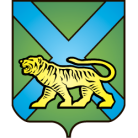 ТЕРРИТОРИАЛЬНАЯ ИЗБИРАТЕЛЬНАЯ КОМИССИЯ
ГОРОДА УССУРИЙСКАРЕШЕНИЕг. УссурийскО члене территориальной избирательнойкомиссии города Уссурийска с правом совещательного голоса, назначенном Приморским региональнымотделением Всероссийской политической партии «ЕДИНАЯ РОССИЯ»Рассмотрев документы о назначении члена территориальной избирательной комиссии города Уссурийска с правом совещательного голоса, назначенного Приморским региональным отделением Всероссийской политической партии «ЕДИНАЯ РОССИЯ», в соответствии с частью 21 статьи 32 Избирательного кодекса Приморского края территориальная избирательная комиссия города Уссурийска РЕШИЛА:1. Принять к сведению документы о назначении Атрошко Михаила Юрьевича членом территориальной избирательной комиссии города Уссурийска с правом совещательного голоса.2. Выдать Атрошко Михаилу Юрьевичу удостоверение   члена территориальной избирательной комиссии города Уссурийска с правом совещательного голоса установленного образца.3. Разместить настоящее решение на официальном сайте администрации Уссурийского городского округа в разделе «Территориальная избирательная комиссия города Уссурийска» в информационно-телекоммуникационной сети «Интернет».Председатель комиссии			       			   О.М. МихайловаСекретарь комиссии                                                                                Н.М. Божко09 сентября 2018 года                     №  121/869